	Cartes d’horloges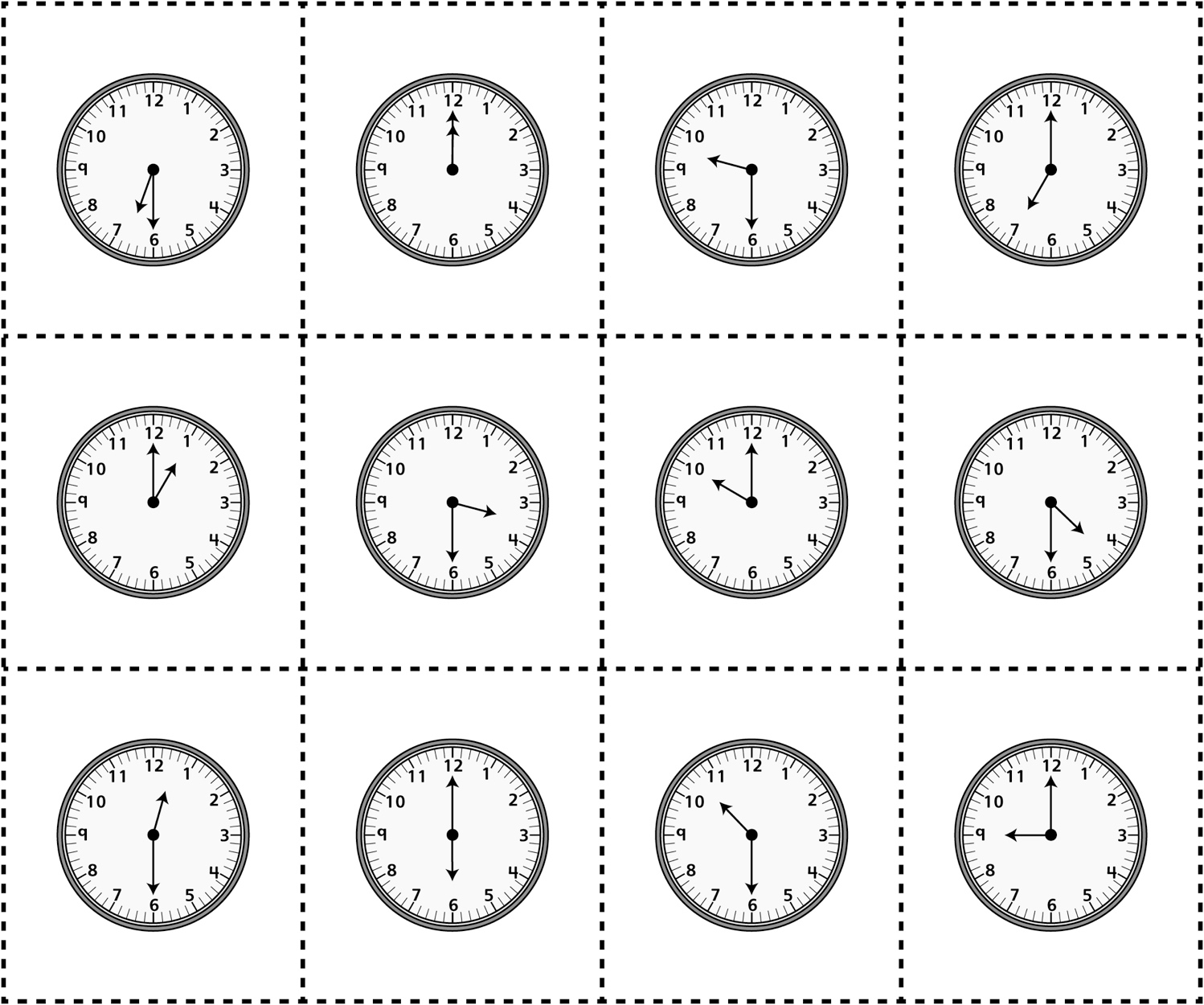 Cartes d’horloges
(pour Accommodation)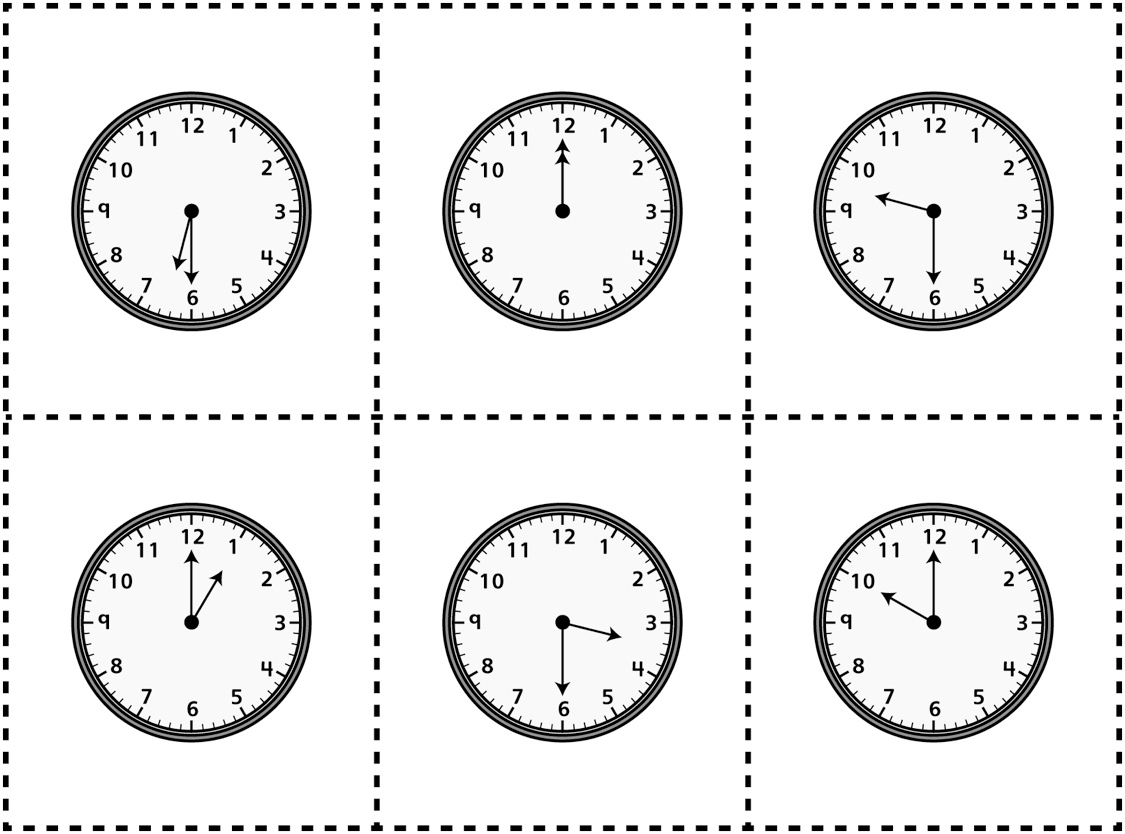 